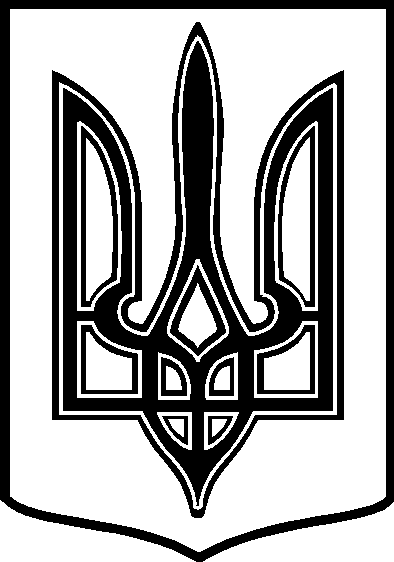 УКРАЇНАТАРТАЦЬКА СІЛЬСЬКА РАДАЧЕЧЕЛЬНИЦЬКОГО РАЙОНУ ВІННИЦЬКОЇ ОБЛАСТІ РІШЕННЯ № 11409.12.2016 року                                                                    10 сесія 7 скликанняс. ТартакПро надання дозволу  на виготовлення технічних документацій із землеустроющодо встановлення ( відновлення ) меж земельних ділянок в натурі ( на місцевості )для оформлення права власності    Розглянувши заяви громадян  Горбатовської В. П., Мельника В. А., Скоцеляс Г. С.,  Долинської А. О., Скоцеляс Є. А., Скоцеляс О. С. про передачу земельних ділянок у власність,  рішення Чечельницького районного суду Вінницької області від 21.06.2011 року ( справа № 2-241/11 р.), витяг  з Державного реєстру прав на нерухоме майно про реєстрацію права власності (індексний номер витягу 15702155 від 30.12.2013 року ), договір купівлі – продажу житлового будинку серії НБ № 0873966 від 06.08.1997 року, зареєстрований Тульчинським МБТІ за реєстровим № 430 03.09.1997 року , свідоцтво про право на спадщину за законом серії АКК №226564 від 13.06.1997 року, архівні витяги № 175/01-34 від 25.11.2016 року ,№ 190/01-34 від 06.12.2016 року з рішення «Про передачу земельних ділянок у приватну власність» 7 сесії 2 скликання  від 18.04.1996 року,  керуючись п. 34 ч. 1 ст.26 Закону України «Про місцеве самоврядування в Україні»,                                          сільська рада   ВИРІШИЛА:Згідно ст. ст. 12, 33, 40, 116, 118, 120, 121,  122, 125, 126 Земельного Кодексу України,  ст. ст. 2, 25, 30 Закону України «Про землеустрій», п.2 розділу VІІ «Прикінцеві та перехідні положення» Закону України «Про державний земельний кадастр» надати дозвіл на розроблення технічних документацій із землеустрою щодо встановлення ( відновлення )меж земельних ділянок в натурі ( на місцевості ) громадянам:Горбатовській Валентині Пилипівні - орієнтовною площею 0,26 га , в т. ч. для будівництва і обслуговування  жилого  будинку, господарських будівель і споруд площею 0,25 га за адресою:         вул. Підгаєцького, № 213; для ведення особистого селянського           господарства площею 0,01 га за адресою: вул. Підгаєцького, № 213;Мельнику Валерію Афанасійовичу - орієнтовною  площею 0,25 га,      в т. ч. для будівництва і обслуговування жилого будинку,       господарських будівель і споруд площею  0,25 га за адресою:       Набережна,  буд. № 68;  Скоцеляс Галині Станіславівні - орієнтовною площею 0,44 га , в т. ч.   для будівництва і обслуговування  жилого  будинку, господарських будівель і споруд площею 0,25 га за адресою:   вул. Шевченка, № 130; для ведення особистого селянського  господарства площею 0,19 га за адресою: вул.. Шевченка, № 130;Долинській Альоні Олександрівні - орієнтовною площею 0,18 га , в т. ч. для будівництва і обслуговування  жилого  будинку, господарських будівель і споруд площею 0,18 га за адресою:    вул. Підгаєцького,б/н  ( в межу з номером 124 б );Скоцеляс Єфросинії Адамівні -  орієнтовною площею 0,30 га , в т. ч.   для ведення особистого селянського  господарства площею 0,30 га за адресою: вул.. Шевченка, №б/н;Скоцелясу Олександру Станіславовичу -  орієнтовною площею 1,0 га , в т. ч. для ведення особистого селянського  господарства площею 1,0 га за адресою: вул.. Покровська, №б/н.2. Контроль за виконанням даного рішення покласти на постійну   комісію      з  питань охорони  довкілля,  раціонального використання земель та     земельних відносин   ( голова  комісії –  П. В. Поліщук ).            Сільський голова:                                                      В. В. Демченко